Publicado en Sevilla el 23/07/2021 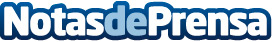 Sevilla será impulsada como un referente gastronómicoLas Brasas de Robles se hace eco de la información dada por el portal Urban Explorers en la que se cuenta el acuerdo al que han llegado para convertir a la ciudad de Sevilla en un referente gastronómicoDatos de contacto:Las Brasas de Robles954 16 92 60Nota de prensa publicada en: https://www.notasdeprensa.es/sevilla-sera-impulsada-como-un-referente Categorias: Gastronomía Andalucia Entretenimiento Turismo Restauración http://www.notasdeprensa.es